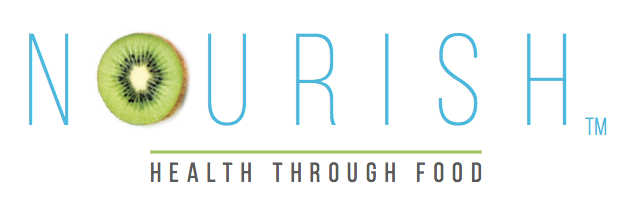 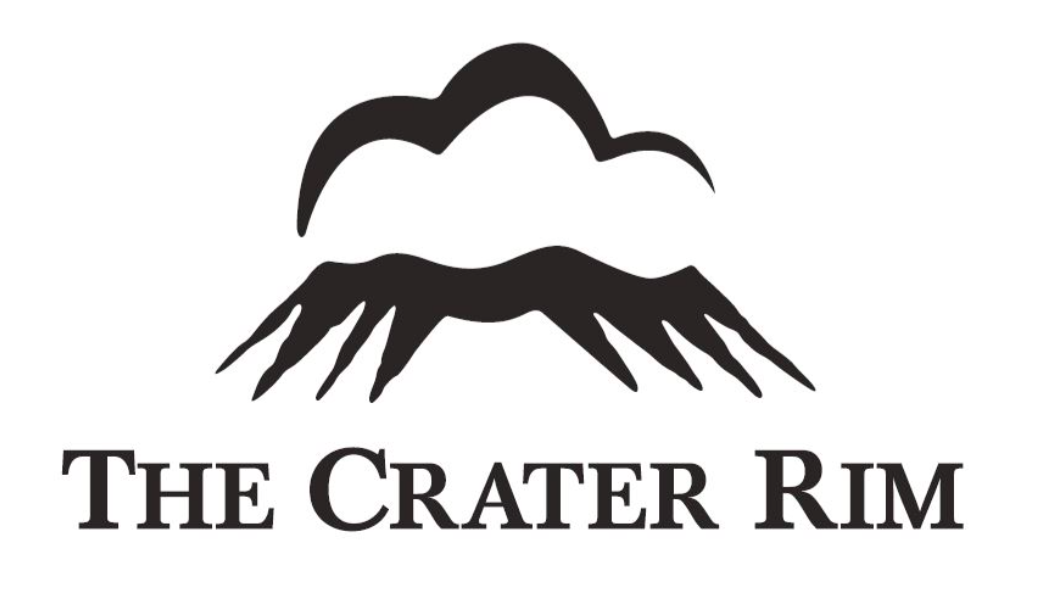 SMOKED SALMON & HOMEMADE AIOLI ON CIABATTA served with THE CRATER RIM WAIPARA SAUVIGNON BLANCSERVES: 4INGREDIENTS½ cup good quality mayonnaise½ cup Greek style unsweetened plain yoghurt2 cloves garlic, finely choppedJuice one lemonSalt & pepperOne loaf of fresh ciabatta400g of hot smoked salmon1 lemonCOOKING DIRECTIONSTo make aioli, combine mayonnaise and yoghurt, then add garlic, lemon juice and salt and pepper.  Stir well and set aside.Cut ciabatta so that there are two slices per person.  Spread with a generous helping of aioli.Flake salmon onto each slice of ciabatta.Cut lemon into very thin slices and place two slices on top of each.Enjoy with a glass of The Crater Rim Sauvignon Blanc.